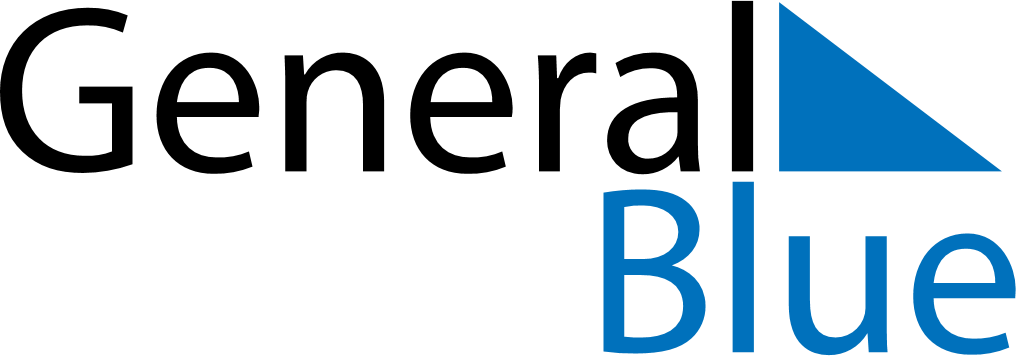 June 2022June 2022June 2022June 2022June 2022June 2022UkraineUkraineUkraineUkraineUkraineUkraineMondayTuesdayWednesdayThursdayFridaySaturdaySunday123456789101112Pentecost13141516171819Pentecost2021222324252627282930Constitution DayNOTES